Informacja o zgłoszeniuinstalowania, o którym mowa w art. 29 ust. 3 pkt 3 lit. d przebudowy, o której mowa w art. 29 ust. 3 pkt 1 lit. a instalowania, o którym mowa w art. 29 ust. 3 pkt 3 lit. d  Garwolin dnia 04.03.2024 r.B.6743.187.2024.RBI n f o r m a c  j ao braku wniesienia sprzeciwu wobec zgłoszeniaZgodnie z art. 30a pkt 3 ustawy z dnia 7 lipca 1994 roku – Prawo budowlane (tekst jednolity: Dz.U. z 2023 roku, poz. 682 z późn. zm.) informuję, że WOBEC ZGŁOSZENIA z dnia 08 lutego 2024 roku złożonego przez Pana Marka Zackiewicza ROBÓT BUDOWLANYCH DOTYCZĄCE ZAMIARU PRZYSTĄPIENIA DO BUDOWY INSTALACJI GAZU DLA POTRZEB BUDYNKU MIESZKALNEGO NA DZIAŁKACH NR 770/2, 770/3 POŁOŻONYCH W OBRĘBIE EWID. 140302_1.0001. MIASTO ŁASKARZEW, TUTEJSZY URZĄD NIE WNIÓSŁ SPRZECIWU./-/ Starosta Powiatu Garwolińskiego 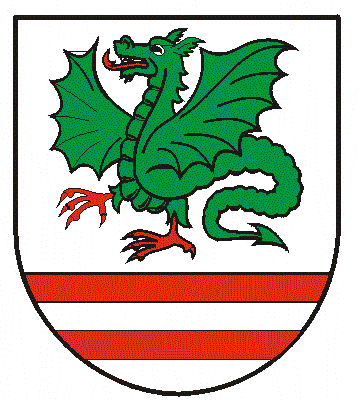 